Ing. Martina Ďurišová – Trenčiansky vzdelávací servis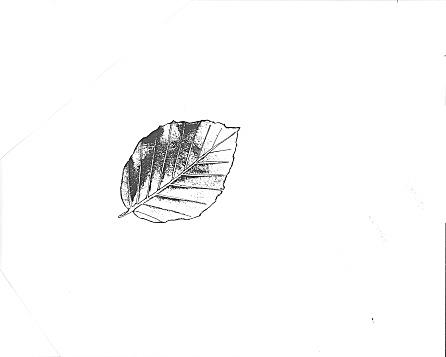 Inovecká 1140/22, 911 01 Trenčín, tel.: 0905 / 858369martina.durisova@post.sk , tvs.md@post.sk , miroslavduris@zoznam.sk
       www.seminare.weebly.com                               IČO: 48291374                                                                      DIČ: 1034105523_________________________________________________________________________________________________________________Dovoľujem si ponúknuť Vám elektronickú príručku 
(v PDF formáte)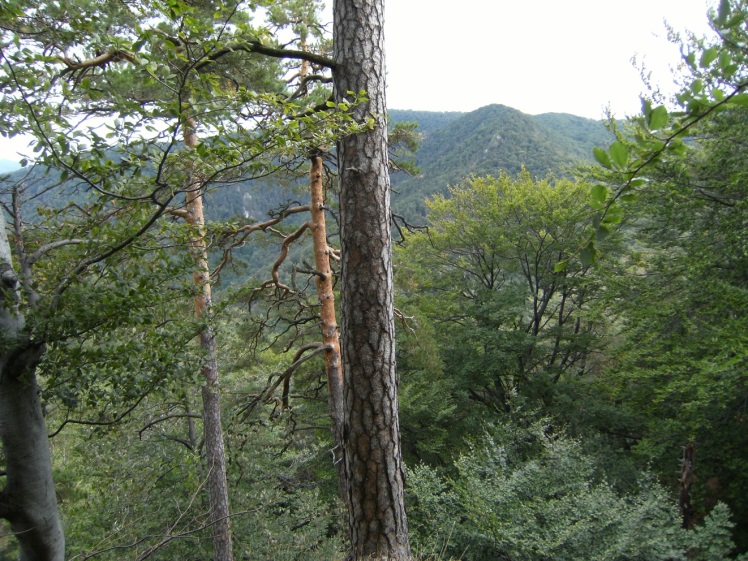 LESNÍCTVO 
A OCHRANA
PRÍRODYk stavu právnych predpisov 
k 15. 1. 2023autor Ing. Miroslav Ďuriš
Nájdete v nej odpovede na mnohé otázky obhospodarovateľov lesa v súvislosti so zákonom o ochrane prírody a krajiny a tiež odpovede na otázky zamestnancov ochrany prírody v súvislosti so zákonom o lesoch. Ukážku z nej, včítane obsahu,  nájdete na stránke: www.seminare.weebly.com Cena 1 príručky zaslanej elektronicky je 11,- € pri platbe vopred na základe faktúry. Cena na CD nosiči je 13,- € včítane poštovného pri platbe vopred na základe faktúry. Po doručení objednávky dostanete späť e-mailom faktúru so splatnosťou 7 dní. Po jej uhradení Vám príručku doručím Vami zvoleným spôsobom - buď do 3 dní elektronicky, alebo do 7 dní poštou na CD. Ak žiadate dodanie na dobierku, je cena 1 príručky na CD 14,- € včítane poštovného. Cena aktualizácie staršej verzie príručky je 7,- € pri zaslaní elektronicky. Nie som platcom DPH. Objednávka elektronickej príručkyLESNÍCTVO A OCHRANA PRÍRODY* Objednávam si u Vás 1 príručku so zaslaním elektronicky v cene 11,- € (platba vopred)* Objednávam si u Vás .... ks príručky na CD nosiči v cene 13,- € za 1 kus (platba vopred)* Objednávam si u Vás na dobierku .... ks príručky na CD v cene 14,- € za 1 kus (platba pri dodaní)* Objednávam si u Vás 1 aktualizáciu príručku so zaslaním elektronicky v cene 7,- € (platba vopred)                                                                              * zvoľte len 1 možnosť a nehodiace sa prečiarknite 
Meno alebo názov objednávateľa: ………………………….…….….........................................
.......................................................................................................................................................  
Adresa: ......……………………………………………………...................................................IČO: ………….…, DIČ: .........................., e-mail ................................................ tel.................V ……………………..... dňa ……………...                                                                                                                         ..................................                                                                                                                                  podpis a pečiatka